Негосударственное образовательное учреждение среднего профессионального образованияФИНАНСОВО-ЭКОНОМИЧЕСКИЙ КОЛЛЕДЖМЕТОДИЧЕСКИЕ РЕКОМЕНДАЦИИпо производственной практикеПРОФЕССИОНАЛЬНЫЙ МОДУЛЬ(ПМ.05)Формирование финансов организации и осуществление финансовых операцийСпециальность 080110 «Операционная деятельность в логистике»Пермь 2015Составитель: Н.А.Черняк, преподаватель первой категории, С.В. ФилиневичУтверждено на заседании цикловых комиссий укрупненной группы «Экономика и управление».Протокол № 8 от «26» марта 2015г.Формирование финансов организации и осуществление финансовых операций: метод. реком. по производственной практике для студентов специальности 080214 «Операционная деятельность в логистике»/ сост. Н.А.Черняк, С.В. Филиневич – Пермь: НОУ СПО «Финансово-экономический колледж», 2015. −  27с.Методические рекомендации составлены в соответствии с рабочей программой профессионального модуля ПМ. 05 «Формирование финансов организации и осуществление финансовых операций».© Н.А.Черняк, С.В. Филиневич  2015© НОУ СПО «Финансово-экономический колледж», 2015СОДЕРЖАНИЕПОЯСНИТЕЛЬНАЯ ЗАПИСКАУважаемые студенты!Вы приступаете к освоению  производственной практики, которая является частью основной профессиональной образовательной программы в соответствии с ФГОС по специальности СПО  080214 «Операционная деятельность в логистике».Производственная практика (практика по профилю специальности)  способствует формированию у обучающегося общих и профессиональных компетенций, приобретение практического опыта по специальности.Профессиональные компетенции:ПК 5.1. Рассчитывать основные финансово-экономические показатели деятельности организации. ПК 5.2. Разрабатывать текущие и оперативные прогнозы, планы, бюджеты и мероприятия по снижению рисков финансовых потерь.ПК 5.3. Участвовать в разработке и реализации рекомендаций по совершенствованию финансово-хозяйственной деятельности.ПК 5.4. Осуществлять финансовые операции по взаимодействию со сторонними хозяйствующими организациями. В результате освоения производственной практики обучающийся должен:иметь практический опыт: Управления финансами и финансовыми отношениями организации.уметь:анализировать финансово-хозяйственную деятельность организаций;рассчитывать отдельные показатели результатов экономической деятельности организаций;оценивать ликвидность и платежеспособность организаций;грамотно формировать, эффективно использовать, распределять по целевому назначению финансовые ресурсы организации;анализировать порядок планирования и бюджетирования организации;пользоваться нормативными документами и инструкциями Министерства финансов Российской Федерации, Федеральной налоговой службы и других государственных органов;знать:теоретические понятия, отражающие экономическую сущность финансов организаций;место финансов организаций в системе финансов страны и их роль в экономике страны;принципы, формы и методы организации финансовых отношений в организации;состав и структуру финансовых ресурсов организации;формы и методы анализа финансово-хозяйственной деятельности и контрольно-ревизионной работы;законодательные акты, приказы и распоряжения по организации и составлению отчетности в организациях;методологию финансово-бюджетного планирования.Производственная практика проводится после изучения теоретического курса профессионального модуля «Формирование финансов организации и осуществление финансовых операций». Продолжительность практики составляет – 72 часа или 2 недели.В ходе прохождения практики студент должен выполнить в полном объеме все представленные задания. В установленный срок, согласно расписанию, сдать отчет (выполненные задания и необходимые документы по практике) руководителю практики от колледжа.1. ТЕМАТИЧЕСКИЙ ПЛАН ПРАКТИКИ2. ОРГАНИЗАЦИЯ И РУКОВОДСТВО ПРАКТИКОЙВ качестве базы практики могут быть использованы предприятия направление деятельности, которых соответствует профилю подготовки обучающихся.Выбор базы практики студент осуществляет самостоятельно или при помощи специалиста по практике и трудоустройству НОУ СПО «Финансово-экономический колледж». За помощью в поиске базы практики к специалисту по практике необходимо обращаться за месяц до начала практики.Руководитель практики от колледжа: выдает студентам методические рекомендации, проводит инструктаж о порядке прохождения практики, выполнении заданий, ведении дневника практики, проводит консультирование по вопросам содержания и последовательности написания отчета по практике, оказывает помощь в подборе необходимой литературы.При прохождении практики студент обязан:подчиняться действующим на предприятии (организации) правилам внутреннего распорядка;изучить и строго соблюдать правила охраны труда и промышленной безопасности, производственной санитарии, действующие на предприятии;при необходимости активно участвовать в общественной жизни коллектива предприятия (организации);нести ответственность за выполняемую работу и ее результаты наравне со штатными сотрудниками;полностью выполнить индивидуальное задание, предусмотренные программой практики;выполнять задания руководителя практики и предприятия, связанные с основной деятельностью организации;ежедневно заполнять дневник прохождения практики, занося в него краткие сведения о проделанной работе;своевременно сдать руководителю практики от предприятия правильно оформленные дневник на проверку и подпись;составить отчет о практике, обязательными приложениями к отчету являются: дневник прохождения практики, отзыв-характеристика студента-практиканта, анкета работодателя, договор о прохождении практики.защитить отчет по практики в установленные расписанием сроки.3. КОНТРОЛЬ И ОЦЕНКА РЕЗУЛЬТАТОВ ОСВОЕНИЯ ПРАКТИКИИтоговый контроль: дифференцированный зачет.Контроль и оценка результатов освоения практики  осуществляется руководителем практики в процессе  наблюдения, а также по итогам выполнения обучающимися заданий.Оценка заданий производится очно, с участием экзаменуемого, с учетом БРС. Максимальное количество баллов 70: до 30 баллов от руководителя практики на предприятии;до 30 баллов от руководителя практики колледжа;до 10 баллов бонусных за правильное оформление, своевременную сдачу отчета, а так же творческий подход.В зачетной ведомости используется система перевода баллов в 5-и балльную систему (дифференцированный зачет).Перевод 70-балльных оценок в 5-балльную системуОценка работы студента на практике основывается на отзыве руководителя практики от организации, качестве доклада, оформлении и содержании отчёта, ответах на вопросы, деятельности в период практики. Оценка одновременно проставляется в зачётной книжке и зачётной ведомости.КРИТЕРИИ ОЦЕНКИ ОТЧЕТАСтуденты, не выполнившие без уважительной причины требования программы практики или получившие отрицательную оценку, могут быть отчислены из учебного заведения, как имеющие академическую задолженность. В случае уважительной причины студенты направляются на практику вторично в свободное от учебы время.4. ЗАДАНИЕ НА ПРАКТИКУСоберите финансовую отчетность предприятия (Бухгалтерский баланс, отчет о финансовых результатах, за последний отчетный период).Задание 1. Проведите горизонтальный, вертикальный анализ бухгалтерского баланса (анализ динамики и структуры баланса), сделайте выводы как изменяется динамика и структура баланса. (Таблицы 1,2) Заполните таблицу финансирования (Таблица 3), составьте таблицу взаимосвязи актива и пассива баланса (Таблица 4).Таблица 1 – пример таблицы «Горизонтальный анализ»:Таблица 2 - Пример таблицы  «Вертикальный анализ»:Таблица 3 – Таблица финансирования.Примечание: Таблица заполняется на основе абсолютных изменений с указанием знака изменения, по таблице 1, данные вносятся в колонку разность, в статьи баланса необходимо прописать какие статьи изменяются за период. Данные переносятся из колонки разность в колонки использования и возникновения, итого сумма I и II части равны.Таблица 4 - Взаимосвязь актива и пассива баланса предприятия.Примечание: Таблица 4 показывает идеальную схему формирования активов, схема может иметь другой вид, что зависит от финансового управления организацией.Задание 2. На основании финансовой (последнего отчетного периода) отчетности предприятия  рассчитайте показатели характеризующие кредитоспособность предприятия, сравните с нормативным показателем, сделайте вывод.Коэффициент текущей ликвидности;Коэффициент срочной ликвидности;Коэффициент абсолютной ликвидности;Коэффициент автономии.Задание 3.Опишите инвестиционную деятельность компании: куда инвестируется капитал; какова доля выручки от инвестиционной деятельности в общей сумме выручки компании;рассчитайте коэффициент достаточности оборотного капитала компании. (Кдост=Кд/ОК, Кдост – коэффициент достаточности оборотного капитала, Кд – денежный приток по текущей деятельности, ОК – оборотный капитал.)Кдост, показывает достаточность денежный притоков для покрытия расходов, связанных с финансированием оборотного капитала, рекомендуемое значение показателя должно быть не менее 1.Задание 4.Используя порядок взыскания дебиторской задолженности на предприятии, составьте Реестр инкассации дебиторской задолженности на за 1 месяц предыдущего отчетного периода (Таблица 5) и рассчитайте коэффициент инкассации. Охарактеризуйте эффективность работы предприятия с дебиторской задолженностью.Таблица 5 - Реестр инкассации дебиторской задолженности на __.__.20__ г.5. ТРЕБОВАНИЯ К СОДЕРЖАНИЮ И ОФОРМЛЕНИЮ ОТЧЕТАПосле прохождения практики студент оформляет текстовый отчёт, в котором обобщает результаты практики.В текстовом отчёте должны быть представлен текст самого задания и ответ на него.Структура отчета:- Титульный лист – 1 стр.; (Приложение № 1)-Дневник практики – 1-3 стр. (обязательна подпись  руководителя практики от предприятия, Приложение № 2)- Содержание – 1 стр.; - Текстовая часть отчета – от 15 стр.; - Список использованных источников – 1 стр.; - Приложение. К отчету должны быть приложены следующие документы (бланки документов, размещены на сайте колледжа в разделе – для студентов/методические рекомендации):Договор по практике (Бланк выдается руководителем практики или специалистом по практике и трудоустройству);Отзыв-характеристика на студента (оформляется на фирменном бланке компании, с указанием рекомендованной оценки по итогам практики от работодателя, с подписью и печатью руководителя организации);Анкета работодателя (Бланк находится на сайте колледжа в разделе для студентов/методические рекомендации).Аттестационный лист (Бланк выдается руководителем практики, в некоторых случаях бланк может не прикладываться к отчету, о необходимости данного бланка сообщает руководитель практики).На всех прилагаемых к отчету документах, должна стоять синяя печать предприятия и подпись руководителя.Текст работы следует печатать, соблюдая следующие требования:- поля: левое - , правое , верхнее и нижнее – ;- шрифт размером 14 Times New Roman;- межстрочный интервал – полуторный;- отступ красной строки – 1,25;- выравнивание основного текста по ширине.СПИСОК РЕКОМЕНДУЕМЫХ ИНФОРМАЦИОННЫХ ИСТОЧНИКОВОсновные источникиИвасенко, А.Г. Финансы организаций (предприятий): учеб. пос. для вузов и ссузов / А.Г. Ивасенко, Я.И. Никонова. - 2 - е изд., стер. - М.: Кнорус, 2010. - 208 с.Положенцева, А.И. Финансы организаций (предприятий): учеб. пособие / А.И. Положенцева. - М.: Кнорус, 2010. - 208 с.Наумов, В.В. Финансы организаций (предприятий): конспект лекций / В.В. Наумов, В.М. Ковальчук. - 3 - е изд., стер. - Ростов н/Д.: ЗАО "Книга", 2010. - 112 с.Горшков, Н.Е. Финансы организаций: сборник задач и тестов / Н.Е. Горшков. - Минск: Изд-во Гревцова, 2010. - 368 с.Дополнительные источникиАбрютина, М.С. Анализ финансово-экономической деятельности предприятия. Учебно-практическое пособие / М.С. Абрютина, А.В. Грачев. – М.: «Дело и сервис», 2010.Клишевич, Н.Б. Финансы организаций: менеджмент и анализ: учеб. пособие / Н.Б. Клишевич. - М.: Кнорус , 2009. - 304 с.Любушин, М.П. Анализ финансово-экономической деятельности предприятия. Учебное пособие для вузов / М.П. Любушин, В.Б. Лещева, В.Г. Дьякова. – М.: ЮНИТИ-ДАНА, 2007.Риполь-Сарагоси, Ф.Б. Финансовый и управленческий анализ / Ф.Б. Риполь-Сарагоси. – М.: Издательство Приор, 2007.Интернет-ресурсыАдминистративно-управленческий портал [Электронный ресурс]. – Режим доступа: www.aup.ru Интернет-проект «Корпоративный менеджмент» [Электронный ресурс].  – Режим доступа: http://www.cfin.ru. Финансовый менеджмент [Электронный ресурс].  – Режим доступа: http://www.finman.ru.Сайт компании «АльтИнвест» [Электронный ресурс].  – Режим доступа:  http://www.alt-invest.ru/Сайт компании «Консультант плюс» [Электронный ресурс].  – Режим доступа:  http://base.consultant.ruПРИЛОЖЕНИЯПриложение № 1 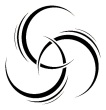 ОТЧЕТ ПО ПРАКТИКЕПермь 20     Приложение 2Дневник  __________________________практикиФ.И.О. студента	Период прохождения практики_________________________________________Примечания руководителя:Подпись руководителя: Для заметокДля заметокДля заметок
ЧЕРНЯК НАТАЛЬЯ АНАТОЛЬЕВНАМЕТОДИЧЕСКИЕ РЕКОМЕНДАЦИИпо производственной практикеПРОФЕССИОНАЛЬНЫЙ МОДУЛЬ(ПМ.05)Формирование финансов организации и осуществление финансовых операцийСпециальность 080110 «Банковское дело»Редактор Подписано в печать __.__.201__. Формат 60×90×1/32Усл. печ. л. 0,75Тираж 7 экз.Редакционно-издательский отделНОУ СПО «Финансово-экономический колледж»614000, г. Пермь, ул. Куйбышева, 98 А тел.: 238-86-60Наименование ПМ и МДКСодержание учебного материалаОбъем часов23ПМ.05Формирование финансов и осуществление финансовых операцийМДК 5.1.Организация финансовой работы внутри организацииМДК 5.2Организация внешних финансовых отношений организацииПК 5.1., ПК 5.2, ПК 5.3., ПК 5.4.-Разработка стратегии финансирования;-Расчет экономических показателей, характеризующих деятельность организации, на основе действующей нормативно-правовой базы;-Сбор и анализ  исходных данных, необходимых для расчета экономических показателей, характеризующих деятельность организации;-Расчет экономических показателей, характеризующих деятельность организации, на основе действующей нормативно-правовой базы;-Оценка инвестиционной политики организации72ПМ.05Формирование финансов и осуществление финансовых операцийМДК 5.1.Организация финансовой работы внутри организацииМДК 5.2Организация внешних финансовых отношений организацииПК 5.1., ПК 5.2, ПК 5.3., ПК 5.4.-Разработка стратегии финансирования;-Расчет экономических показателей, характеризующих деятельность организации, на основе действующей нормативно-правовой базы;-Сбор и анализ  исходных данных, необходимых для расчета экономических показателей, характеризующих деятельность организации;-Расчет экономических показателей, характеризующих деятельность организации, на основе действующей нормативно-правовой базы;-Оценка инвестиционной политики организации72ПМ.05Формирование финансов и осуществление финансовых операцийМДК 5.1.Организация финансовой работы внутри организацииМДК 5.2Организация внешних финансовых отношений организацииПК 5.1., ПК 5.2, ПК 5.3., ПК 5.4.-Разработка стратегии финансирования;-Расчет экономических показателей, характеризующих деятельность организации, на основе действующей нормативно-правовой базы;-Сбор и анализ  исходных данных, необходимых для расчета экономических показателей, характеризующих деятельность организации;-Расчет экономических показателей, характеризующих деятельность организации, на основе действующей нормативно-правовой базы;-Оценка инвестиционной политики организации72ПМ.05Формирование финансов и осуществление финансовых операцийМДК 5.1.Организация финансовой работы внутри организацииМДК 5.2Организация внешних финансовых отношений организацииПК 5.1., ПК 5.2, ПК 5.3., ПК 5.4.-Разработка стратегии финансирования;-Расчет экономических показателей, характеризующих деятельность организации, на основе действующей нормативно-правовой базы;-Сбор и анализ  исходных данных, необходимых для расчета экономических показателей, характеризующих деятельность организации;-Расчет экономических показателей, характеризующих деятельность организации, на основе действующей нормативно-правовой базы;-Оценка инвестиционной политики организации72ПМ.05Формирование финансов и осуществление финансовых операцийМДК 5.1.Организация финансовой работы внутри организацииМДК 5.2Организация внешних финансовых отношений организацииПК 5.1., ПК 5.2, ПК 5.3., ПК 5.4.-Разработка стратегии финансирования;-Расчет экономических показателей, характеризующих деятельность организации, на основе действующей нормативно-правовой базы;-Сбор и анализ  исходных данных, необходимых для расчета экономических показателей, характеризующих деятельность организации;-Расчет экономических показателей, характеризующих деятельность организации, на основе действующей нормативно-правовой базы;-Оценка инвестиционной политики организации72 Всего: Всего:72Количество набранных балловИтоговая оценка по дифференцированному зачету64-70«Отлично»57 - 63«Хорошо»50 – 56«Удовлетворительно»Менее 50«Неудовлетворительно»ОценкаКритерии5 (пять)64- 70 балловИзложение материалов полное, последовательное, грамотное. Оформление соответствует требованиям.  Отчет написан аккуратно, без исправлений. Индивидуальное задание и задание по практике (задачи) выполнены. Приложены первичные документы. Приложения логично связаны с текстовой частью отчета. Отчет сдан в установленный срок. Программа практики выполнена. Отзыв положительный.4 (четыре)57-63 балловИзложение материалов полное, последовательное в соответствии с требованиями программы. Допускаются несущественные и стилистические ошибки. Оформление соответствует требованиям.  Приложения в основном связаны с текстовой частью. Отчет сдан в установленный срок. Программа практики выполнена. Отзыв положительный.3 (три)50-56 балловИзложение материалов неполное. Оформление не соответствует требованиям.  Текстовая часть отчета не везде связана с приложениями. Отчет сдан в установленный срок. Программа практики выполнена не в полном объеме. Отзыв положительный.2 (неуд.)менее 50 балловИзложение материалов неполное, бессистемное. Существуют ошибки, оформление не соответствует требованиям.  Приложения отсутствуют. Отчет сдан не в установленный срок, согласно расписания. Отзыв отрицательный. Программа практики не выполнена.№ п/пАКТИВЗначения показателей, тыс. руб.Значения показателей, тыс. руб.Горизонтальный анализГоризонтальный анализ№ п/пАКТИВНа начало годаНа конец годаАбсолютное изменениеОтносительное изменение, %I.Внеоборотные активыНематериальные активыОсновные средстваДолгосрочные финансовые  вложенияII.Оборотные активыЗапасы и затратыКраткосрочная дебиторская задолженностьДенежные средства и краткосрочные финансовые вложенияПрочие оборотные активы.БалансПАССИВIII.Собственный капиталУстаный капиталДобавочный капиталРезервный капиталНераспределенная прибыльIV.Долгосрочные пассивыЗаймы и кредиты Прочие долгосрочные пассивыV.Краткосрочные пассивыЗаймы и кредитыКредиторская задолженностьПрочие краткосрочные пассивыБаланс№ п/пАКТИВЗначения показателей, тыс. руб.Значения показателей, тыс. руб.Вертикальный анализ, %Вертикальный анализ, %№ п/пАКТИВНа начало годаНа конец годаНа начало годаНа конец годаI.Внеоборотные активыНематериальные активыОсновные средстваДолгосрочные финансовые  вложенияII.Оборотные активыЗапасы и затратыКраткосрочная дебиторская задолженностьДенежные средства и краткосрочные финансовые вложенияПрочие оборотные активы.Баланс100100ПАССИВIII.Собственный капиталУстаный капиталДобавочный капиталРезервный капиталНераспределенная прибыльIV.Долгосрочные пассивыЗаймы и кредиты Прочие долгосрочные пассивыV.Краткосрочные пассивыЗаймы и кредитыКредиторская задолженностьПрочие краткосрочные пассивыБаланс100100ПоказателиРазностьИсточники денежных средствИсточники денежных средствПоказателиРазностьиспользование (актив +, пассив -)возникновение (пассив +, актив -)I.Актив +статьи балансаПассив -Итого:II.Актив -статьи балансаПассив +Итого:АктивАктивПассив1. Внеоборотные активы, (сумма)(сумма)4. Долгосрочные обязательства, (сумма)1. Внеоборотные активы, (сумма)(сумма)3. Собственные средства, (сумма)2. Оборотные активы, (сумма)(сумма)3. Собственные средства, (сумма)2. Оборотные активы, (сумма)(сумма)5. Краткосрочные обязательства, (сумма)№ счета-фактурыСумма счета-фактуры, руб.Критический срок оплатыДата поступления платежаСумма оплаты, поступившая в период, руб.Сумма оплаты, поступившая в период, руб.Сумма оплаты, поступившая в период, руб.Сумма оплаты, поступившая в период, руб.Сумма оплаты, поступившая в период, руб.№ счета-фактурыСумма счета-фактуры, руб.Критический срок оплатыДата поступления платежа0 дн.до _ дн.до _ дн.до _ дн.до _  дн.ИтогоХХВ %ХХИтого по всем дебиторамХХСтруктура дебиторской задолженности, % (коэф. инкассации)ХХНегосударственное образовательное учреждение среднего профессионального образования «ФИНАНСОВО-ЭКОНОМИЧЕСКИЙ КОЛЛЕДЖ»указать вид практики (производственная преддипломная практика) (место прохождения практики: наименование юридического лица / Ф.И.О. индивидуального предпринимателя)(период прохождения практики)Студента (ки)Студента (ки)группыгруппы(ф.и.о. полностью в родительном падеже)(номер группы) «____»__________________20__ г.Руководитель Руководитель (ф.и.о. полностью)«____»__________________20__ г.Оценка(подпись руководителя (без расшифровки))(подпись руководителя (без расшифровки))ДатаВыполняемая функцияПримечанияПроведен инструктаж по технике безопасности, в т. ч. по пожарной безопасности и охране труда.         Подпись студента:______________________Проведен инструктаж по технике безопасности, в т. ч. по пожарной безопасности и охране труда.         Подпись студента:______________________